КАРАР                                                                   ПОСТАНОВЛЕНИЕ                  ПРОЕКТ  2013 й.                                     №                       .     ПОСТАНОВЛЕНИЕ  Об утверждении Положения о проверке соблюдения гражданином, замещавшим должность муниципальной службы, запрета на замещение на условиях трудового договора должности и (или) на выполнение работ (оказание услуг) в организации на условиях гражданско-правового договора, если отдельные функции муниципального управления данной организацией входили в должностные (служебные) обязанности муниципального служащего, и соблюдения работодателем условий заключения трудового договора или гражданско-правового договора с таким гражданином. В соответствии с федеральными законами от 25 декабря 2008 года № 273- ФЗ «О противодействии коррупции», от 02 марта 2007 года № 25-ФЗ «О муниципальной службе в Российской Федерации» постановляю:  1. Утвердить прилагаемое Положение о проверке соблюдения гражданином, замещавшим должность муниципальной службы, запрета на замещение на условиях трудового договора должности и (или) на выполнение работ (оказание услуг) в организации на условиях гражданско-правового договора, если отдельные функции муниципального управления данной организацией входили в должностные (служебные) обязанности муниципального служащего, и соблюдения работодателем условий заключения трудового договора или гражданско-правового договора с таким гражданином.2.Управляющему делами администрации сельского поселения Вострецовский сельсовет ознакомить муниципальных служащих администрации муниципального образования с данным постановлением.3Настоящее постановление вступает в силу с момента его официального   обнародования на информационном стенде администрации сельского поселения.4.Контроль за исполнением настоящего постановления оставляю за собойГлава сельского поселения  Вострецовский сельсовет     муниципального района Бураевский район Республики Башкортостан:                                             К.В.Гатауллин                                                                                     Приложение к проекту  постановленияглавы администрации №  от   2013 г.        ПОЛОЖЕНИЕо проверке соблюдения гражданином, замещавшим должность муниципальной службы, запрета на замещение на условиях трудового договора должности и (или) на выполнение работ (оказание услуг) в организации наусловиях гражданско-правового договора, если отдельные функции муниципального управления данной организацией входили в должностные (служебные) обязанности муниципального служащего, и соблюдения работодателем условий заключения трудового договора или гражданско- правового договора с таким гражданином.Настоящим Положением определяется порядок осуществления проверки:а)	соблюдения гражданином, замещавшим должность муниципальнойслужбы,	включенной	в	перечень,	утвержденныйпостановлением администрации сельского поселения Вострецовский сельсовет №11 от 25 октября 2010 года (далее - гражданином, замещавшим должность муниципальной службы) в течение 2 лет со дня увольнения с муниципальной службы запрета на замещение на условиях трудового договора должности в организации и (или) на выполнение в данной организации работ (оказание данной организации услуг) на условиях гражданско-правового договора (гражданско-правовых договоров) в течение месяца стоимостью более 100 тысяч рублей, если отдельные функции муниципального управления данной организацией входили в должностные (служебные) обязанности муниципального служащего без согласия комиссии по соблюдению требований к служебному поведению муниципальных служащих и урегулированию конфликта интересов;б)	соблюдения работодателем условий заключения трудового договора или соблюдения условий заключения гражданско-правового договора с указанным гражданином.Гражданин, замещавший должности муниципальной службы, включенные в перечень, указанный в пункте 1 настоящего Положения, в течение двух лет после увольнения с муниципальной службы обязан при заключении трудовых или гражданско-правовых договоров на выполнение работ (оказание услуг), указанных в части 1 ст. 12 Федеральный закон от 25.12.2008 N 273-03 "О противодействии коррупции”, сообщать работодателю сведения о последнем месте своей службы.Основаниями для осуществления проверки, являются:а)	письменная информация, поступившая от работодателя, который заключил трудовой договор (гражданско-правовой договор) с гражданином, замещавшим должность муниципальной службы в порядке, предусмотренном постановлением Правительства РФ от 08.09.2010 № 700 «О порядке сообщения работодателем при заключении трудового договора с гражданином, замещавшим должности государственной или муниципальной службы, перечень которых устанавливается нормативными правовыми актами Российской Федерации, в течение 2 лет после его увольнения с государственной или муниципальной службы о заключении такого договора представителю нанимателя (работодателю) государственного или муниципального служащего по последнему месту его службы»;б)	непоступление письменной информации от работодателя в течение 10 дней с даты заключения трудового (гражданско-правового) договора, если комиссией было принято решение о даче согласия на замещение должности либо выполнение работы на условиях гражданско-правового договора в организации, если отдельные функции по муниципальному управлению этой организацией входили в его должностные (служебные) обязанности;в)	письменная информация, представленная правоохранительными органами, иными государственными органами, органами местного самоуправления, их должностными лицами, организациями и гражданами (далее - лица, направившие информацию).Информация анонимного характера не может служить основанием для проверки.Проверка, предусмотренная пунктом 1 настоящего Положения, и информирование о ее результатах осуществляется кадровой службой администрации муниципального образования по решению руководителя органа местного самоуправления либо должностного лица, которому такие полномочия предоставлены руководителем органа местного самоуправления в течение 10 дней с момента наступления одного из оснований для осуществления проверки, предусмотренных пунктом 2 настоящего Положения.В случае поступления информации, предусмотренной подпунктом «а» пункта 2 настоящего Положения кадровая служба администрации муниципального образования проверяет наличие в личном деле лица, замещавшего должность муниципальной службы копии протокола заседания комиссии по соблюдению требований к служебному поведению муниципальных служащих и урегулированию конфликта интересов (выписки из него) с решением о даче гражданину согласия на замещение должности либо выполнение работы на условиях гражданско-правового договора в организации, если отдельные функции по муниципальному управлению этой организацией входили в его должностные (служебные) обязанности (далее - протокол с решением о даче согласия).При наличии протокола с решением о даче согласия, кадровая служба администрации муниципального образования информирует руководителя органа местного самоуправления либо должностного лица, которому такие полномочия предоставлены руководителем органа местного самоуправления, о соблюдении гражданином, замещавшим должность муниципальной службы, и работодателем требований Федерального закона от 25 декабря 2008 года № 273-Ф3 «О противодействии коррупции» (далее - Федеральный закон № 273- ФЗ). Письмо работодателя и информация кадровой службой администрации муниципального образования приобщается к личному делу гражданина, замещавшего должность муниципальной службы.При отсутствии протокола с решением даче согласия либо при наличии протокола с решением об отказе гражданину в замещении должности либо в выполнении работы на условиях гражданско-правового договора в организации, кадровая служба администрации муниципального образования информирует об этом руководителя органа местного самоуправления либо должностного лица, которому такие полномочия предоставлены руководителем органа местного самоуправления, органы прокуратуры Российской Федерации.Информация о несоблюдении гражданином требований Федерального закона №273-Ф3 направляется работодателю. Работодатель также информируется об обязательности прекращения трудового или гражданско- правового договора на выполнение работ (оказание услуг), гражданином, замещавшим должность муниципальной службы в соответствии с частью 3 статьи 12 Федерального закона № 273-ФЭ.Одновременно кадровая служба администрации муниципального образования информирует органы прокуратуры, правоохранительные органы для осуществления контроля за выполнением работодателем требований Федерального закона № 273-ФЗ.В случае непоступления письменной информации от работодателя в течение 10 дней с даты заключения трудового (гражданско-правового) договора, указанной в обращении гражданина о даче согласия на замещение на условиях трудового договора должности в организации и (или) на выполнение в данной организации работ (оказание данной организации услуг), кадровая служба администрации муниципального образования информирует органы прокуратуры, правоохранительные органы о несоблюдении работодателем обязанности предусмотренной частью 4 статьи 12 Федерального закона № 273- ФЭ.В случае поступления письменной информации от работодателя о заключении трудового (гражданско-правового) договора в указанный срок, письменная информация работодателя приобщается к личному делу гражданина, замещавшего должность муниципальной службы.При поступлении информации, предусмотренной подпунктом «в» пункта 2 настоящего Положения, кадровая служба администрации муниципального образования проверяет наличие в личном деле лица, замещавшего должность муниципальной службы:а)	протокола с решением о даче согласия;б)	письменной информации работодателя о заключении трудового договора с гражданином, замещавшим должность муниципальной службы.В случае наличия указанных документов кадровая служба администрации муниципального образования информирует лиц, направивших информацию, о соблюдении гражданином и работодателем требований Федерального закона № 273-Ф3.В случае отсутствия какого-либо из указанных в настоящем пункте документов кадровая служба администрации муниципального образования информирует правоохранительные органы и лиц, направивших информацию, о несоблюдении гражданином и (или) работодателем требований Федерального закона № 273-Ф3.Башкортостан Республикаhы Борай районы муниципаль   районының    Вострецов ауыл Советы ауылбиләмәhе  Хакимияте452974, Борай районы, Вострецово ауылы,                            Мэктэп  урамы, 3т. 2-72-14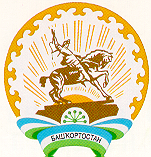 Республика Башкортостан Администрация сельского поселения Вострецовский сельсовет муниципального района Бураевский район 452974, Бураевский район, с. Вострецово, ул. Школьная, 3т. 2-72-14